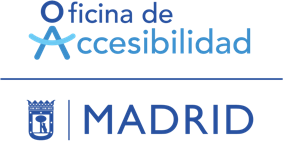 FONDOS DOCUMENTALES EN INTERNETManual de Accesibilidad para Espacios PúblicosUrbanizados del Ayuntamiento de MadridVersión 2022 (adaptada a lectores de pantalla)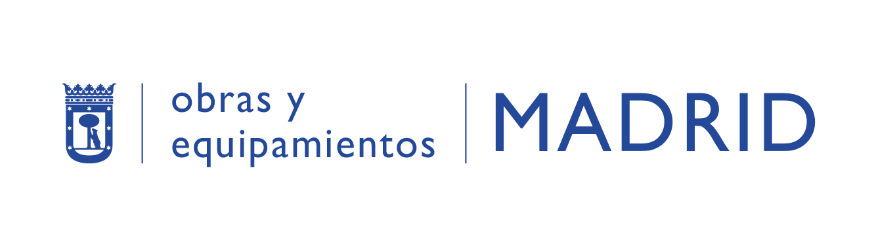 En este apartado, están expuestas las referencias a fondos documentales del máximo interés y calidad sobre materias como “accesibilidad universal”, “discapacidad”, “diseño para todas las personas” etc. Algunos de estos archivos digitales cuentan con potentes motores de búsqueda.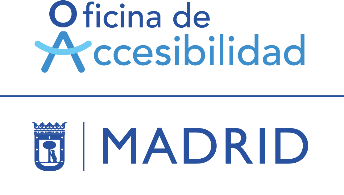 Oficina de Accesibilidad del Ayuntamiento de Madrid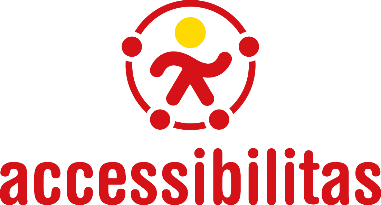 Accessibilitas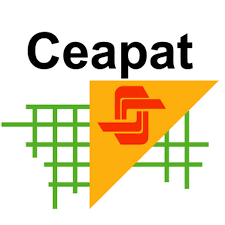 Centro de Referencia Estatal de Autonomía Personal y Ayudas Técnicas (Ceapat). Publicaciones.Canal de YouTubeCentro Español de Documentación sobre Discapacidad. Real Patronato sobre Discapacidad.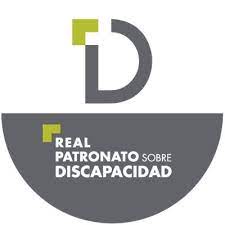 Código Técnico de la Edificación. Ministerio de Fomento.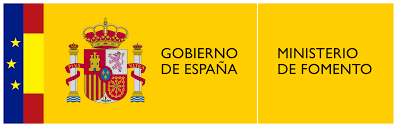 Servicio de Información sobre Discapacidad. Ministerio de Sanidad, Servicios Sociales e Igualdad.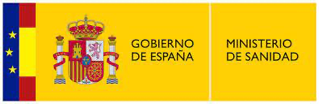 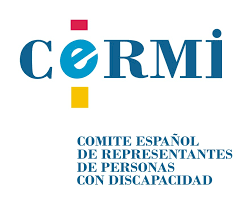 Comité Español de Representantes de Personas con Discapacidad (CERMI). Colecciones Cermi.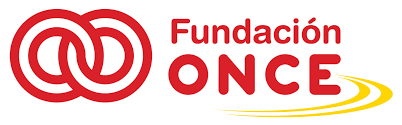 Fundación ONCE. Publicaciones.Canal de YouTubeAsociación Española de Profesionales de la Accesibilidad Universal (Asepau)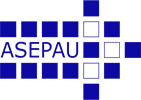 Canal de YouTube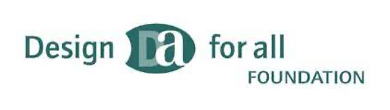 Design for all Foundation. Multimedia.Instituto Nacional de Administración Pública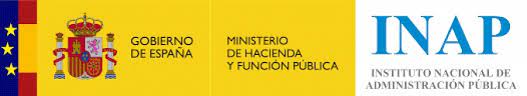 Canal de YouTube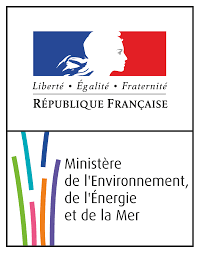 Ministère de l’environnement, de l’énergie et de la mer. S’informer.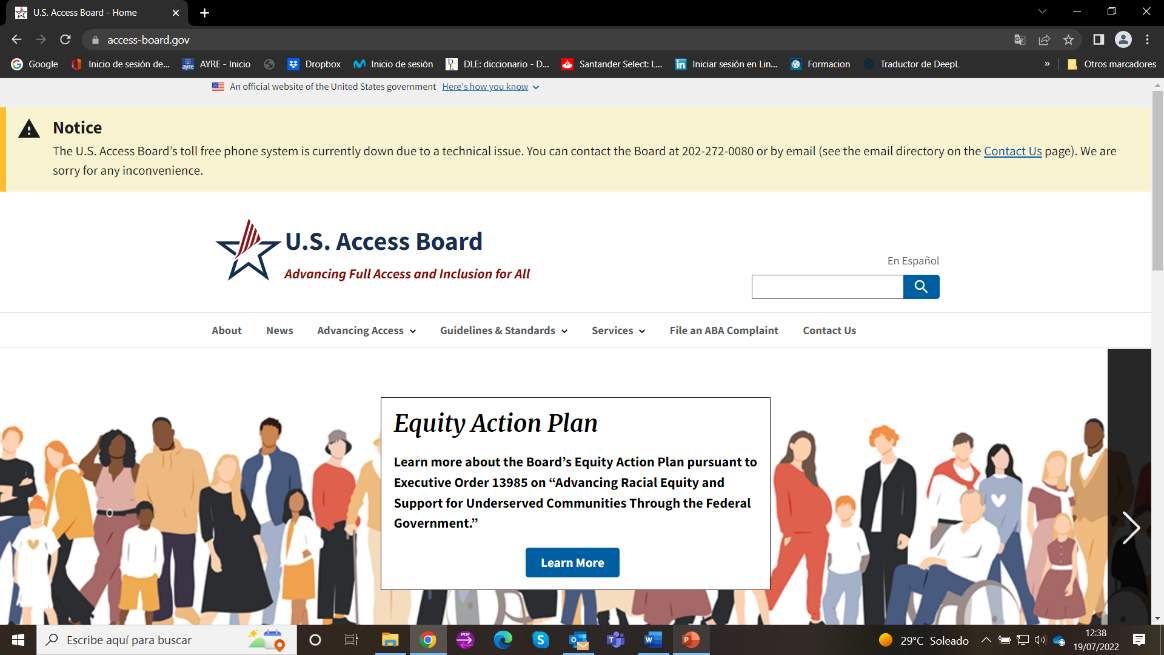 U.S. Access Board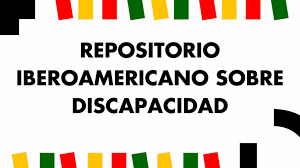 Repositorio iberoamericano sobre discapacidad (Riberdis)National Disability Authority (Irlanda)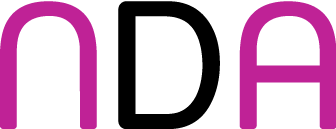 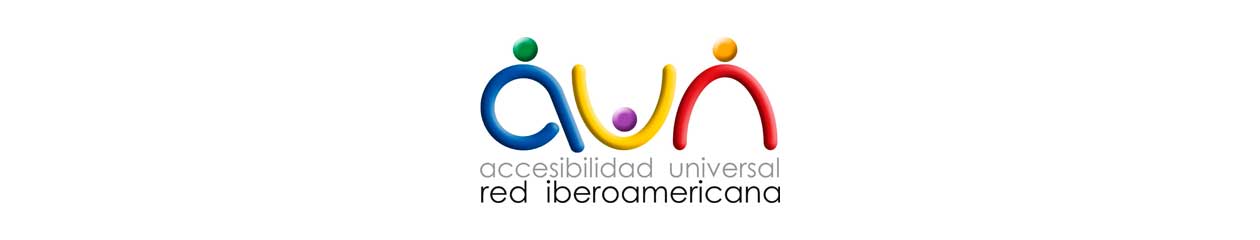 Red Iberoamericana de Accesibilidad Universal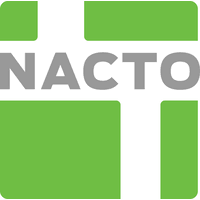 National Association of City Transportation Officials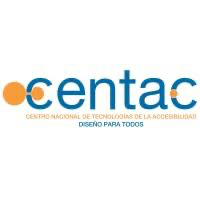 Centro Nacional de Tecnologías de la Accesibilidad (Antiguo CENTAC). Canal de YouTubeFederación Española de Municipios y Provincias (FEMP)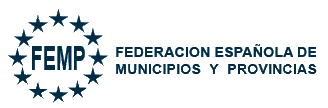 